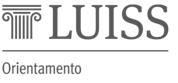 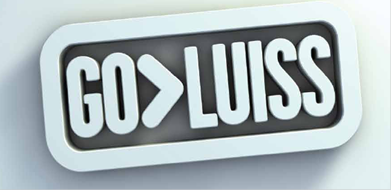 Giornata di Orientamento in LUISSRivolta agli studenti di V annosabato, 22 ottobre 2016, ore 14:00LUISS - viale Romania, 32Ore 14:00 - 14:30  Registrazione dei partecipanti e Accoglienza  Ore 14:30 - 16:45 “il Mondo LUISS”Indirizzo di saluto Presentazione dell’offerta formativa dei Dipartimenti di    Economia e Finanza, Giurisprudenza, Impresa e Management     e Scienze Politiche Presentazione dei servizi agli studentiOre 17:00 - 17:45 “Incontriamoci in LUISS” Siamo a tua disposizione presso le postazioni informative dei servizi di Ateneo:Segreteria StudentiDiritto allo Studio    Centro Linguistico di Ateneo Tutorato di Ateneo/Biografia dello Studente/ Adoption LabStudiare all’EsteroCareer Services                                                                                              Decido consapevole                                                                           Summer School Informazioni sulla preparazione al test Ore 17:45 - 18:30 Simulazione della Prova di Ammissione LUISSOre 18:00 - 18:30 Sessione “Questions & Answers” Iscriviti alla Prova di Ammissione della LUISS del 5 novembre 2016, dalle ore 14:00 alle ore 18:30,effettuando il pagamento della quota d’iscrizione con carta di credito presso le postazioni dedicate.Info e prenotazioni: www.luiss.itTel. 06/85225354e-mail: orientamento@luiss.it